Российская ФедерацияРеспублика КалмыкияЭлистинское городское Собраниепятого созываРЕШЕНИЕ № 19В соответствии с Федеральным законом от 6 октября 2003 года                     № 131-ФЗ «Об общих принципах организации местного самоуправления в Российской Федерации», Градостроительным кодексом Российской Федерации, с учетом протокола публичных слушаний от  22 марта, 19 апреля 2017 года, и заключения Комиссии по подготовке Правил землепользования и застройки города Элисты о результатах публичных слушаний от 24 марта, 22 апреля  2017 года, предложения Администрации города Элисты (постановления Администрации города Элисты), руководствуясь статьей 20 Устава города Элисты,Элистинское городское Собрание решило:1. Внести в карту планируемого размещения объектов (схему проектируемого состояния территории) Генерального плана города Элисты, утвержденного решением Элистинского городского Собрания от 1 июля 2010 года №1 (с изменениями от 25 апреля 2013 года №3,                  26 сентября 2013 года №13, 28 ноября 2013 года №4, 26 декабря 2013 года №9, 27 марта 2014 года №14, 16 апреля 2014 года №4, 19 июня 2014 года №7, 24 июля 2014 года №5, 25 декабря 2014 года №4, 19 марта 2015 года №12, 11 июня 2015 года №11, 28 июля 2015 года №2, 17 сентября 2015 года №10, 24 декабря 2015 года №16, 24 марта 2016 года №24, 16 июня 2016 года №14, 29 сентября 2016 года №16, 22 декабря 2016 года №15), следующее изменение:включить в зону коллективных садов, исключив из зоны зеленых насаждений и зоны индивидуальной жилой застройки (до 3 эт.), земельные участки общей площадью 42 га, расположенные по адресному ориентиру: город Элиста, западная часть, согласно схеме №1 Приложения  к настоящему решению;включить в зону многоэтажной жилой застройки, исключив из зоны зеленых насаждений, земельные участки площадью 105 кв.м. и 360 кв.м., расположенные по адресному ориентиру: город Элиста, 10 микрорайон, в 25 метрах юго-восточнее корпуса 1 дома №15, согласно схеме №2 Приложения к настоящему решению.2. Администрации города Элисты разместить настоящее решение на официальном сайте Администрации города Элисты.3. Настоящее решение вступает в силу со дня его официального опубликования в газете «Элистинская панорама».Глава города Элисты,Председатель Элистинскогогородского Собрания                                                         В. НамруевСхема №1Выкопировка из схемы проектируемого состояния территории (проектный план) Генерального плана города Элисты,  утвержденного решением Элистинского городского Собрания  от 01.07.2010г. № 1Генплан:                                               Предполагаемое изменение в Генплан: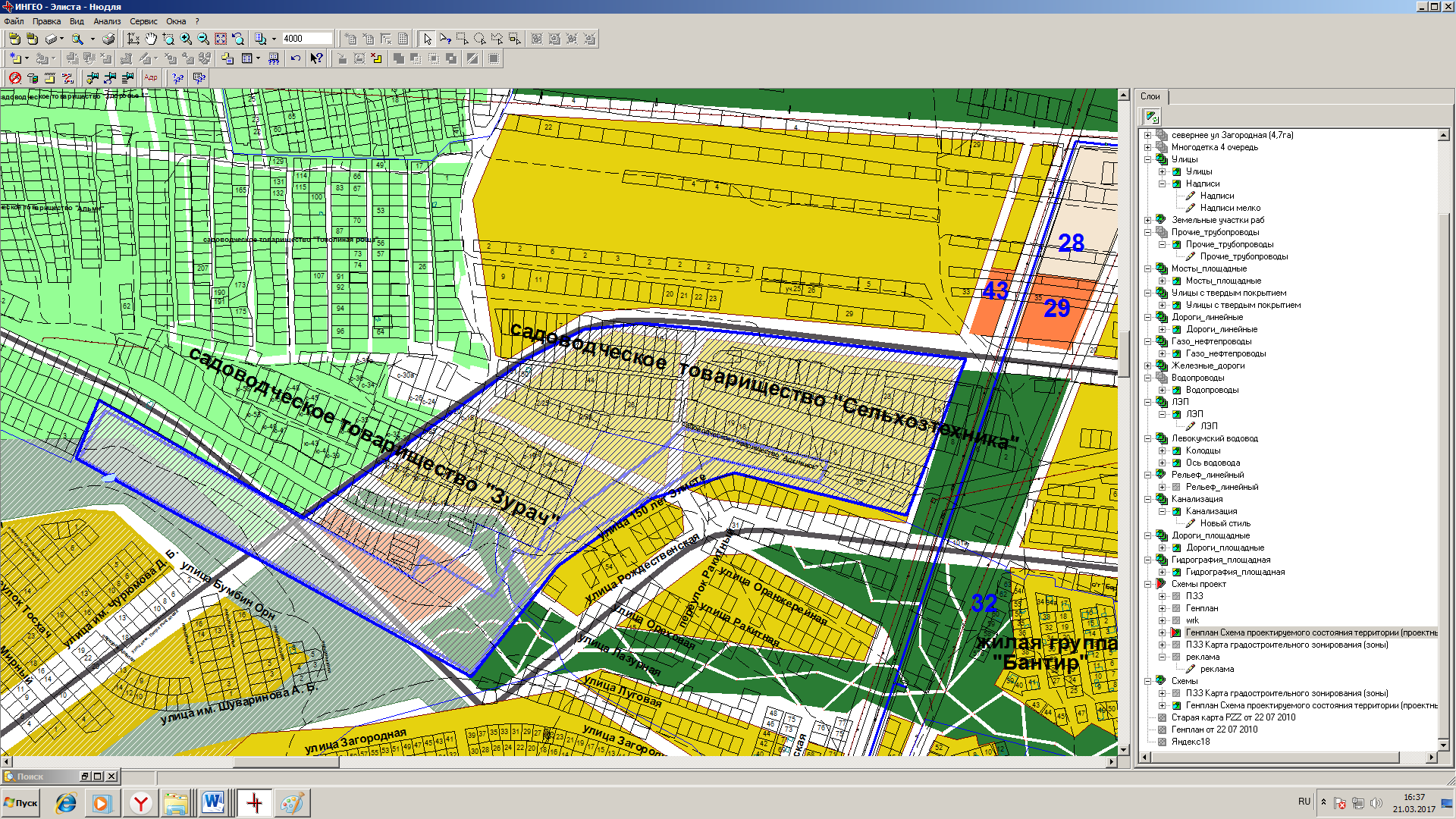 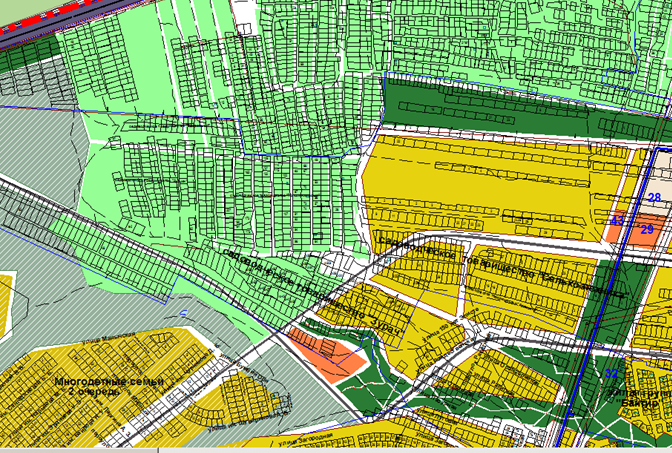 Схема №2Выкопировка из схемы проектируемого состояния территории (проектный план) Генерального плана города Элисты,  утвержденного решением Элистинского городского Собрания  от 01.07.2010г. № 1ПОСНИТЕЛЬНАЯ ЗАПИСКАк проекту решения Элистинского городского Собрания «О внесении изменений в Генеральный план города Элисты»Проект решения Элистинского городского Собрания «О внесении изменений в Генеральный план города Элисты» подготовлен в соответствии с Градостроительным кодексом Российской Федерациив связи с поступившими обращениями заинтересованных лиц, с учетом результатов публичных слушаний, заключений Комиссии по подготовке Правил землепользования и застройки города Элисты. Проектом решения предлагается внести изменения в схему проектируемого состояния территории (проектный план) Генерального плана города Элисты, утвержденного решением Элистинского городского Собрания от 01.07.2010г. № 1, в части включения:- территории земельных участков  площадью 42 га, расположенных по адресному ориентиру: город Элиста, западная часть, в зону коллективных садов, с исключением из зоны зеленых насаждений и зоны индивидуальной жилой застройки (до 3 эт.);- земельных участков площадью 105 кв.м. и 360 кв.м., расположенных по адресному ориентиру: город Элиста, 10 микрорайон, в 25 метрах юго-восточнее корпуса 1 дома №15, в части включения в зону многоэтажной жилой застройки, с исключением из зоны зеленых насаждений.Внесение изменений обусловлено тем, что в соответствии с Генеральным планом города Элисты указанные территории расположены частично в зоне отвода под зеленые насаждения и в зоне зеленых насаждений. На основании изложенного, подготовлен и предлагается на рассмотрение Элистинского городского Собрания проект решения «О внесении изменений в Генеральный план города Элисты»._____________________15 июня 2017 года              заседание № 24г.ЭлистаО внесении изменений в Генеральный план города ЭлистыПриложение к решению Элистинского городского Собранияот 15 июня 2017 года № 19Генплан:Предполагаемое изменение в Генплан: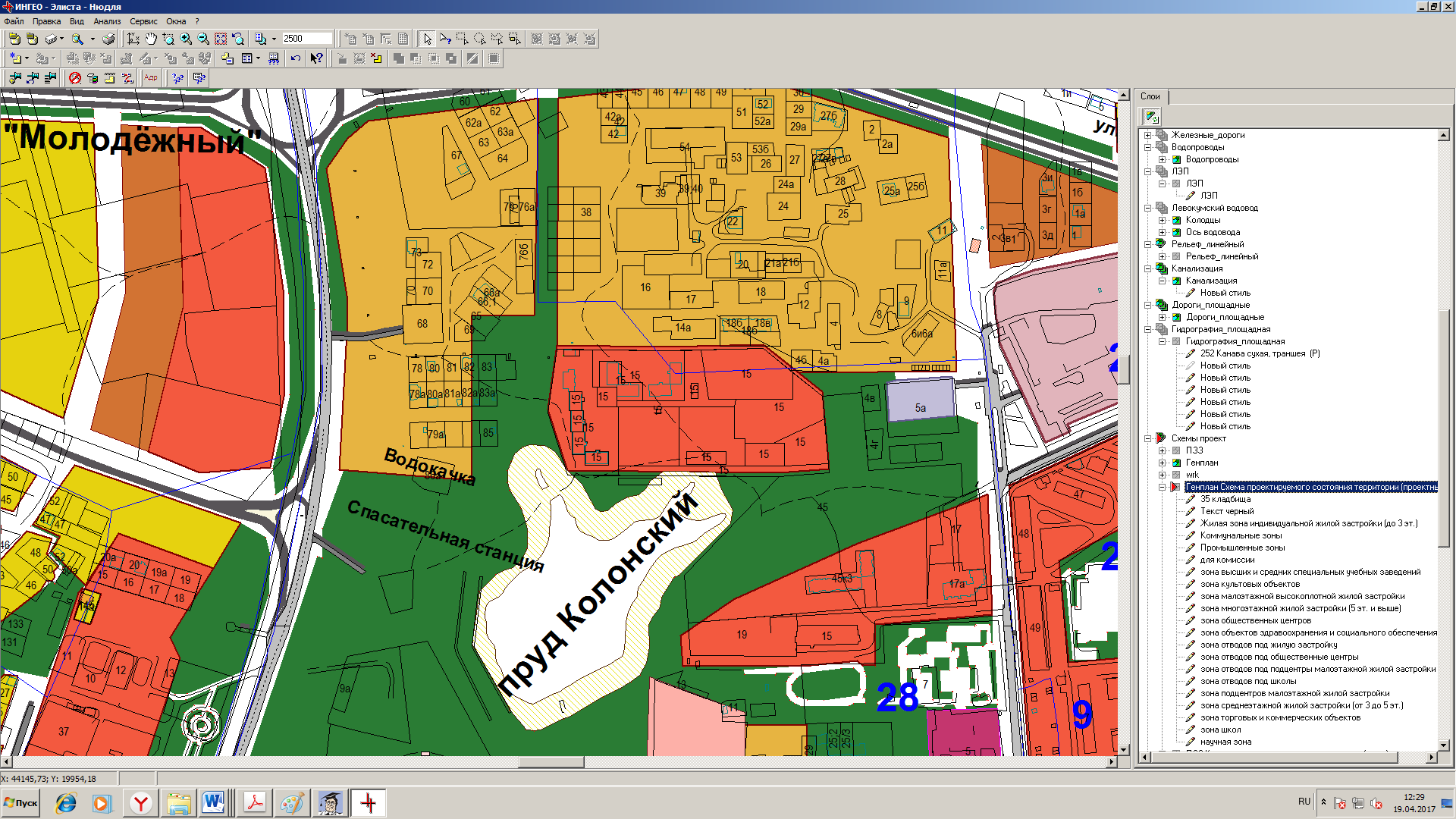 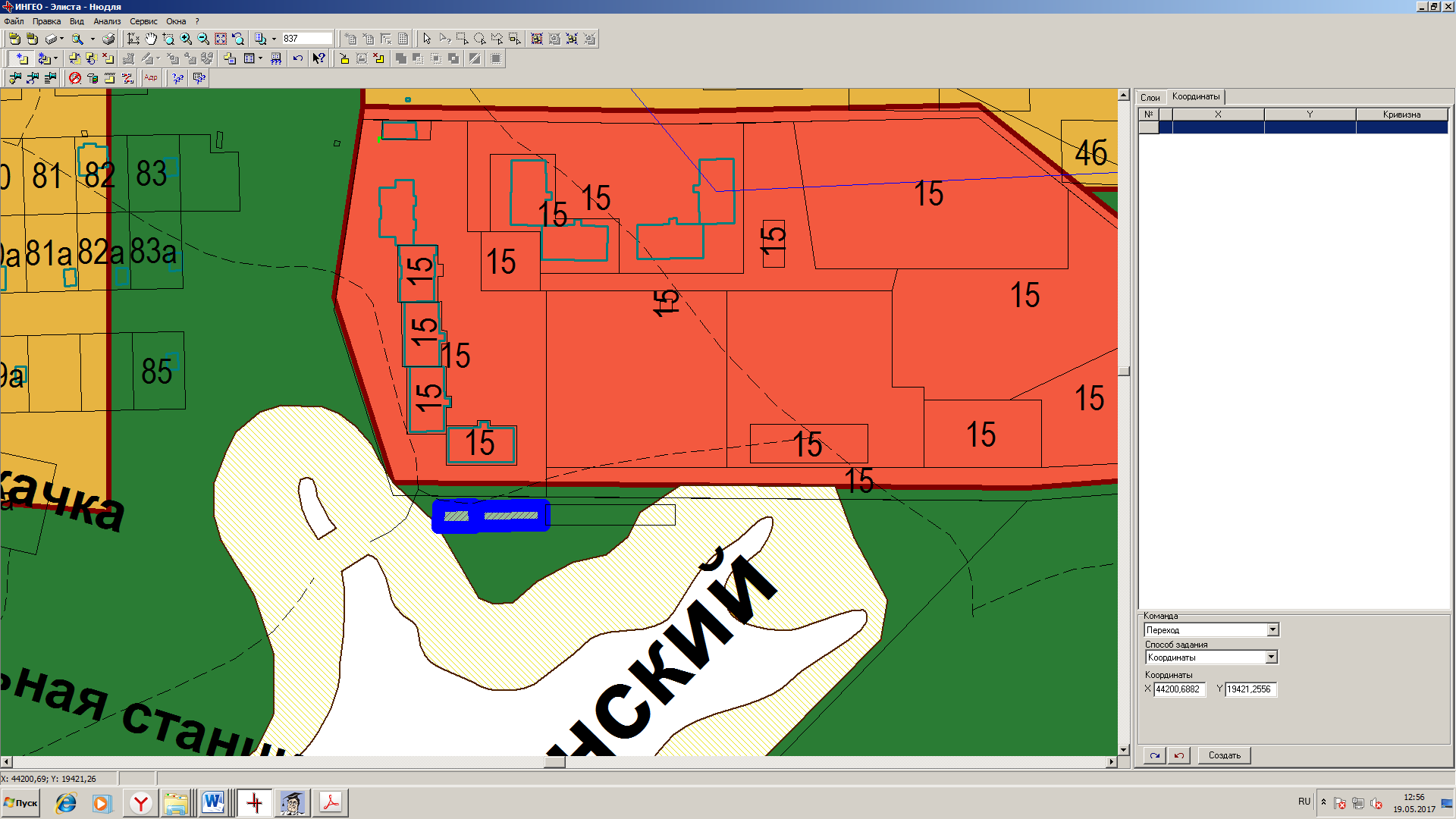 